Полезные объятияДля ребенка так важно чувствовать тепло материнских и отцовских рук - ему нужно убедиться, что мама и папа здесь, что они никуда не исчезли и что они по-прежнему любят своего малыша.А бывают моменты, когда они особенно остро требуются детям. Это происходит в следующих ситуациях:​-если ребенок получил физическую травму;- когда он испытывает сильное волнение;- если он переживает эмоциональный стресс;- когда он очень устал;- если он болен или плохо себя чувствует;- после печальных событий;- когда ребенок чем-то напуган;- перед сном.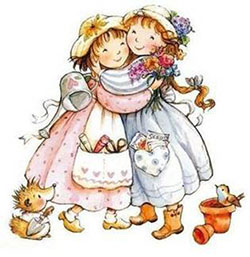 